MODÈLE DE CHARTE DE PROJET SIX SIGMA 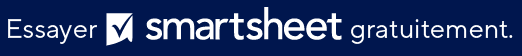 INFORMATIONS GÉNÉRALES DU PROJETPRÉSENTATION DU PROJETCHAMP D’APPLICATION DU PROJETPLANNING PROVISOIRERESSOURCESCOÛTSBÉNÉFICES ET CLIENTSRISQUES, CONTRAINTES ET INCERTITUDESNOM DU PROJETNOM DU PROJETNOM DU PROJETCHEF DE PROJETSSPONSOR DU PROJETADRESSE E-MAILADRESSE E-MAILNUMÉRO DE TÉLÉPHONEUNITÉ ORGANISATIONNELLEUNITÉ ORGANISATIONNELLE000-000-0000CERTIFICATIONS GREEN BELT ATTRIBUÉESDATE DE DÉBUT PRÉVUEDATE D’ACHÈVEMENT PRÉVUE00/00/000000/00/0000CERTIFICATIONS BLACK BELT ATTRIBUÉESÉCONOMIES ATTENDUESCOÛTS ESTIMÉS0,00 $0,00 $PROBLÈME OU QUESTION BUT DU PROJETANALYSE DE RENTABILITÉOBJECTIFS/MÉTRIQUESLIVRABLES ATTENDUS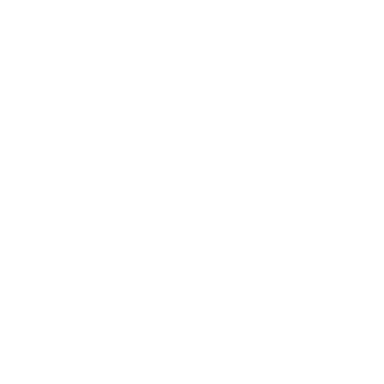 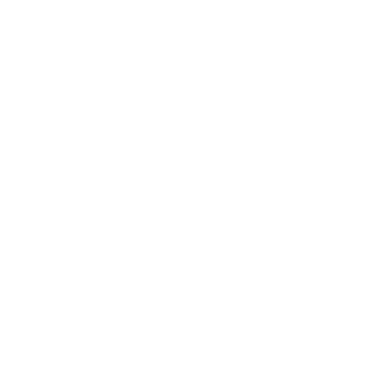 DANS LE CHAMP D’APPLICATIONHORS DU CHAMP D’APPLICATIONJALON CLÉDÉBUTFINFormer l’équipe projet/Revue préliminaire/Périmètre00/00/000000/00/0000Finaliser le plan de projet/charte/lancement00/00/000000/00/0000Phase de définition00/00/000000/00/0000Phase de mesure00/00/000000/00/0000Phase d'analyse00/00/000000/00/0000Phase d'amélioration00/00/000000/00/0000Phase de contrôle00/00/000000/00/0000Rapport de synthèse et clôture du projet00/00/000000/00/0000ÉQUIPE DE PROJETRESSOURCES D'ASSISTANCEBESOINS PARTICULIERSTYPE DE COÛTNOMS DU FOURNISSEUR/DE LA MAIN-D’ŒUVRENOMS DU FOURNISSEUR/DE LA MAIN-D’ŒUVRETARIFQTÉMONTANTMain-d’œuvre0,00 $– $Main-d’œuvre0,00 $– $Main-d’œuvre0,00 $– $Main-d’œuvre0,00 $– $Main-d’œuvre0,00 $– $Fournitures0,00 $– $Divers0,00 $– $COÛTS TOTAUXCOÛTS TOTAUX– $RESPONSABLE DU PROCESSUSPARTIES PRENANTES CLÉSCLIENT FINALBÉNÉFICES ATTENDUSTYPE DE BÉNÉFICEBASE DE L'ESTIMATIONBASE DE L'ESTIMATIONBASE DE L'ESTIMATIONMONTANT DU BÉNÉFICE ESTIMÉÉconomies spécifiques– $Augmentation du chiffre d’affaires– $Productivité plus élevée (Légère)– $Amélioration de la conformité– $Meilleure prise de décision– $Moins de maintenance– $Autres coûts évités– $BÉNÉFICE TOTAL– $RISQUESCONTRAINTESINCERTITUDESPRÉPARÉ PARFONCTIONDATEEXCLUSION DE RESPONSABILITÉTous les articles, modèles ou informations proposés par Smartsheet sur le site web sont fournis à titre de référence uniquement. Bien que nous nous efforcions de maintenir les informations à jour et exactes, nous ne faisons aucune déclaration, ni n’offrons aucune garantie, de quelque nature que ce soit, expresse ou implicite, quant à l’exhaustivité, l’exactitude, la fiabilité, la pertinence ou la disponibilité du site web, ou des informations, articles, modèles ou graphiques liés, contenus sur le site. Toute la confiance que vous accordez à ces informations relève de votre propre responsabilité, à vos propres risques.